ÖĞRENCİ DANIŞMA KURULU (ÖDK) BİLGİ TOPLAMA FORMUBu anket, MÜDEK akreditasyon çalışmaları doğrultusunda oluşturulan Öğrenci Danışma Kurulu’nun (ÖDK), biz öğrencilerin Bölümümüzde gördüğü aksaklık ve eksikliklerin belirlenmesi ve önerilerin toplanması amacıyla yaptığı bir çalışmadır. Bu ankete samimiyetle katılmanız, bölümdeki sorunların çözümünde önemli bir adım olacaktır.Genel BilgilerSorular:1. Bölüme başladığınızdan bugüne Jeofizik Mühendisliği ile ilgili bilgilerinizi genişletebildiniz mi?  Çok Fazla                  Çok                 Az           Çok az2. Jeofizik Mühendisliği ile ilgili bilgilerinizin genişlemesinde aldığınız eğitimin katkısı ne kadar oluyor/oldu? Çok Fazla                  Çok                 Az           Çok az3.Genel olarak öğretim üyesi/elemanları ile aranızda bir iletişim var mı? 		 Çok Fazla                  Çok                 Az           Çok az4. Bölümünüzde görüş ve önerilerinizin dikkate alındığını düşünüyor musunuz? Çok Fazla                  Çok                 Az           Çok az -1- 5. Genel olarak öğretim üyesi-öğrenci ilişkilerini nasıl değerlendiriyorsunuz? Çok İyi                   İyi               Orta           Kötü6. Genel olarak araştırma görevlisi-öğrenci ilişkilerini nasıl değerlendiriyorsunuz? Çok İyi                   İyi               Orta           Kötü7. Öğretim üyelerine dersin işlenişi, derse katılım, ders uygulamaları konularında öneride bulunuyor musunuz? Neden? Evet  Hayır, çünkü kendimde böyle bir hak görmüyorum.  Hayır, çünkü dikkate alınmayacağımı düşünüyorum.  Hayır, çünkü bir şey değişmeyeceğini düşünüyorum.  Hayır, çünkü öğretim üyelerinin tavrından korkuyorum.  Hayır, çünkü böyle bir şeye gerek görmüyorum.  Diğer: ……………………………………………………………………………………………………………………………………………………………………8. Araştırma görevlilerine uygulama/laboratuvar işlenişi ve ödevler konusunda öneride bulunuyor musunuz? Neden?  Evet  Hayır, çünkü kendimde böyle bir hak görmüyorum.  Hayır, çünkü dikkate alınmayacağımı düşünüyorum.  Hayır, çünkü bir şey değişmeyeceğini düşünüyorum.  Hayır, çünkü araştırma görevlilerinin tavrından korkuyorum.  Hayır, çünkü böyle bir şeye gerek görmüyorum.  Diğer: ……………………………………………………………………………………………………………………………………………………………………9. Mevcut öğretim planını yeterli görüyor musunuz? Yetersiz olduğunu düşünüyorsanız programda yer almayan dersleri diğer seçeneğinde belirtiniz.  Çok İyi                   İyi               Orta           Kötü Diğer: ……………………………………………………………………………………………………………………………………………………………………10. Bölüm dersleri dışında kariyerinizi geliştirmek için seçmeli dersler almak istiyor musunuz? Eğer almak istediğiniz dersler varsa diğer seçeneğinde belirtiniz.  Mevcut seçmeli dersler yeterli olduğundan istemiyorum   Diğer: ……………………………………………………………………………-2-11. İşleniş yönünden yetersiz gördüğünüz dersler var mı? Varsa diğer seçeneğinde belirtiniz. Yok  Diğer: …………………………………………………………………………………………………………………………………………………………………..12. Öğretim üyesi/görevlisi yönünden sorunlu gördüğünüz dersler var mı? Varsa belirtiniz. Yok  Var: …………………………………………………………………………………………………………………………………………………………………..13. Şimdiye kadar en çok başarılı olduğunuz ders hangisidir? Nedenini kısaca yazınız? 14. Şimdiye kadar en çok zorluk çektiğiniz ders hangisidir? Nedenini kısaca yazınız? 15.  Sınav sistemi ve uygulaması hakkındaki görüşünüz nedir, belirtiniz. 16.  Sınıflardaki öğrenim ve diğer altyapı sistemlerinin yeterliliği hakkında ne düşünüyorsunuz? Çok İyi                   İyi               Orta           Kötü Diğer: …………………………………………………………………………………………………………………………………………………………………..-3-17. Kampüste faydalandığınız olanakları değerlendiriniz.18. Merkez kütüphanemizde kaynak sıkıntısı çektiğiniz ilgili konuları veya olmasını istediğiniz kaynakları belirtiniz. ………………………………………………………………………………………………..19. Herhangi bir öğrenci topluluğu veya kulübüne üye misiniz? Üye iseniz diğer seçeneğinde belirtiniz. Üye değilim.  Diğer: …………………………………………….20. Jeofizik Mühendisliği bölümümüzü sosyal aktiviteler yönünden nasıl değerlendiriyorsunuz? Çok İyi                   İyi               Orta           Kötü21. Jeofizik Mühendisliği Bölümümüzü bilimsel aktiviteler (Bölüm seminerleri, teknik gezi, sertifika programları, bilimsel toplantılar vb…) yönünden nasıl değerlendiriyorsunuz? Çok İyi                   İyi               Orta           Kötü22. Ne tür bilimsel/sosyal aktivitelerin Bölümümüzde olmasını istersiniz? ……………………………………………………………………………………………..					    -4-23. Staj sistemini nasıl değerlendiriyorsunuz? Yetersiz olduğunu düşünüyorsanız “Diğer” seçeneğini seçip görüşünüzü belirtiniz. Çok İyi                   İyi               Orta           Kötü Diğer…………………………………………………24. Teknik geziler hakkındaki düşünce ve önerilerinizi kısaca belirtiniz.………………………………………………………………………………………………..25. Akademik danışmanınızla ne sıklıkta görüşüyorsunuz? Sadece kayıt döneminde  Gereksinim duydukça  Yarıyılda iki defa Yarıyılda dörtten fazla 26. Akademik danışmanınız ile iletişiminizi nasıl değerlendiriyorsunuz? Yetersiz olduğunu düşünüyorsanız diğer seçeneğinde belirtiniz. Çok İyi                  İyi               Orta           Kötü Diğer…………………………………………………27. Bölümümüzün internet sayfası yeterli mi? Cevabınız kötü ise önerilerinizi diğer seçeneğinde belirtiniz.  Çok İyi                   İyi               Orta           Kötü             Diğer: …………………………………………………28. Sınıf temsilcinizi tanıyor musunuz?  Evet                                      Hayır 29. Öğrenci Danışma Kurulunun (ÖDK) çalışmalarından haberdar mısınız?  Evet                                      Hayır 						-5-30. MÜDEK ve öğretimin akreditasyonu çalışmaları hakkında yeterli bilgiye sahip misiniz? Evet                                      Hayır 31. BOLOGNA süreci hakkında yeterli bilgiye sahip misiniz?  Evet                                      Hayır Bunların dışında varsa görüş ve önerileriniz lütfen belirtiniz.……………………………………………………………………………………………………………………………………………………………………………………………………DEÜ Jeofizik Mühendisliği Bölümünüzü genelleme yaparak 1-5 arasında değerlendiriniz………………………….Anketimize katıldığınız için teşekkür ederiz. (ÖDK)Bölümümüzle ilgili her türlü yapıcı eleştiri, fikir ve önerilerinizi e-mail yolu ile veya aşağıda ismi geçen ÖDK üyelerine ve Bölüm ÖDK koordinatörüne iletebilirsiniz. ÖDK Koordinatörlüğü20.. -20.. ÖDK Üyeleri -6-Üniversiteye Giriş Yılınız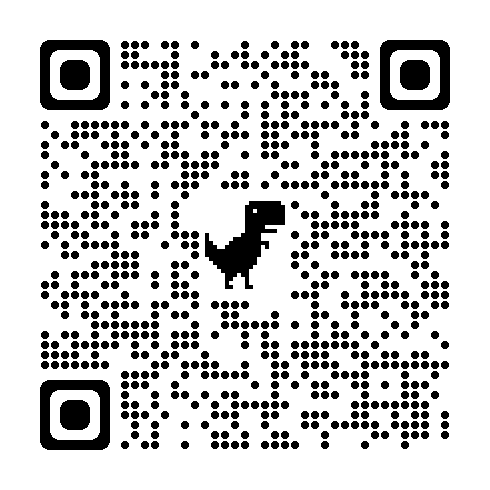 SınıfınızÇoğunlukla kaçıncı sınıfın derslerini alıyorsunuz?Hazırlık Sınıfı okudunuz mu? Evet                 Hayır                Hazırlık Sınıfı okudunuz mu? Evet                 Hayır                Forma ulaşmak için QR kodu okutunuz.YeterliKullanmadımYetersizKütüphaneBilgisayar laboratuvarlarıYemekhaneHastane/Mediko Sosyal MerkeziÖğrenci kantinleriSpor aktiviteleriUlaşımÖğrenci toplulukları veya kulüpleriÖğrenci aktivite merkeziAdı-SoyadıTemsil Ettiği Sınıf11. Sınıf21. Sınıf Yedek32. Sınıf42. Sınıf Yedek53. Sınıf63. Sınıf Yedek74. Sınıf84. Sınıf Yedek